ЗаключениеКонтрольно-счётной палаты Дубровского районана отчет об исполнении бюджета муниципального образования«Дубровское городское поселение»за 1 квартал 2019 годаДубровка 2019Общие положения.Заключение Контрольно-счётной палаты Дубровского района на отчет об исполнении бюджета муниципального образования  за 1квартал 2019 года, подготовлено в соответствии со статьей 264.2 Бюджетного кодекса Российской Федерации, Положением о Контрольно-счётной палате Дубровского района, Стандартом внешнего муниципального финансового контроля 102 «Проведение оперативного контроля за ходом исполнения  решений о бюджете муниципального образования «Дубровский район» на текущий финансовый год и плановый период», пунктом 1.2.3 Плана работ Контрольно-счётной палаты Дубровского района на 2019 год.Заключение Контрольно-счетной палаты оформлено по результатам оперативного анализа и контроля  за организацией исполнения бюджета в 2019  году, отчетности об исполнении бюджета за 1 квартал 2019 года.По итогам  1 квартала  2019  года бюджет исполнен по доходам в сумме  4546,8 тыс. рублей,  или  16,5 % к  утвержденным показателям, по расходам  –  4877,1 тыс.  рублей,  или  17,1  % к утвержденным расходам и   14,8% к годовым назначениям  сводной  бюджетной росписи, с дефицитом в сумме 330,3 тыс. рублей.Анализ исполнения доходов бюджета.Доходная часть бюджета за  1 квартал  2019 года исполнена в сумме  4546,8 тыс. рублей, или на  16,5 %  к годовому прогнозу поступлений. По сравнению с соответствующим уровнем прошлого года доходы возросли на  1542,1  тыс. рублей, или на  51,3 процента. В структуре доходов  бюджета удельный вес налоговых и неналоговых доходов (далее  –  собственных доходов) составил  в 1 квартале 2019 года 100,0 %, что выше  уровня соответствующего периода прошлого года на  0,3  процентного пункта. Собственные доходы бюджета в сравнении с  аналогичным  отчетным периодом 2018 года увеличились на  51,7  процента.Поступления  налоговых и неналоговых доходов  сложились в сумме 4546,8 тыс. рублей, или 25,0 % к годовому прогнозу поступлений.Безвозмездные поступления  утверждены сводной бюджетной росписью в сумме  13705,8 тыс. рублей, поступлений в 1 квартале 2019 года не было.	Налоговые доходы бюджетаЗа 1 квартал  2019 года в структуре  собственных доходов бюджета на долю  налоговых доходов  приходится 95,5  процента. В абсолютном выражении поступления в бюджет составили 4343,9  тыс. рублей, или  24,8 % годовых плановых назначений.  К соответствующему периоду 2018 года рост поступлений составил  148,8  процента. Основными налогами, которые сформировали доходную  часть бюджета  за 1 квартал  2019 года,  как и в предыдущем отчетном периоде,  являются налог на доходы физических лиц,  земельный налог. На их долю приходится 72,1 % поступивших налоговых доходов.Налог на доходы физических лиц  (НДФЛ) поступил в бюджет в сумме  1365,5  тыс. рублей, годовые плановые назначения исполнены на 20,9 процента. Доля НДФЛ в налоговых доходах составила 31,4 процента. К соответствующему периоду 2018 года поступления возросли на 49,1 тыс. рублей, темп роста составил  103,7  процента.На  долю  налога на имущество приходится  8,8 % налоговых доходов. Объем поступлений составил  383,1  тыс. рублей, или  22,5  % годовых плановых назначений. Темп роста по сравнению с аналогичным периодом прошлого года  увеличился в 22,1 раза,  или  на 365,8  тыс. рублей.Земельный налог поступил в сумме 1766,4  тыс. рублей. Годовые плановые назначения исполнены на  28,7  процента. Удельный в структуре налоговых доходов составляет 40,7 процента.  Темп роста по сравнению с аналогичным периодом прошлого года 190,3 процента.Акцизы по подакцизным товарам (на нефтепродукты) за  1 квартал 2019 года исполнены на 27,0 % годового плана, в структуре налоговых доходов их доля составляет 19,0 процента. В целом поступления акцизов составили  823,9  тыс. рублей. По сравнению с уровнем  аналогичного периода  2018 года  поступления акцизных платежей возросло на 28,6 %, или на 183,5  тыс. рублей, что  объясняется изменением норматива зачисления в бюджеты субъектов Российской Федерации акцизов на нефтепродукты.Неналоговые доходы бюджетаНеналоговые доходы  за  1 квартал  2019 года исполнены в сумме 207,9 тыс. рублей, что составляет  29,3 % годовых плановых назначений и в 2,7 раза больше объема поступлений неналоговых доходов в соответствующем периоде 2018 года. Годовые плановые назначения по доходам от сдачи в аренду земельных участков  выполнены на 33,6%,  поступления сложились  в сумме  201,4  тыс. рублей.  В аналогичном периоде прошлого года  поступлений составили 69,7 тыс. рублей.Доходы от сдачи в аренду имущества поступили в бюджет в сумме 2,1 тыс. рублей. По сравнению с уровнем  аналогичного периода  2018 года  поступления возросли в 5,2 раза, или на 1,7  тыс. рублей.Доходы от продажи земельных участков выполнены на 4,6% плановых назначений,  поступления сложились  в сумме  4,4  тыс. рублей.  По сравнению с уровнем  аналогичного периода  2018 года  поступления снизились на 35,3%, или на 2,4  тыс. рублей.Объем безвозмездных поступлений на 2019 год сводной бюджетной росписью утвержден в сумме 13705,8 тыс. рублей, из них субвенции на выполнение передаваемых полномочий – 0,2 тыс. рублей, субсидии на осуществление дорожной деятельности  - 9312,4 тыс. рублей, обеспечение проведения мероприятий по благоустройству территорий – 4393,2 тыс. рублей.За  1 квартал  2019 года кассовое исполнение безвозмездных поступлений отсутствует.Администрирование налоговых, неналоговых доходов  за 1 квартал  2019 года  осуществляла  администрация Дубровского района. Сведения о поступлении доходов за  1 квартал  2019 года представлены в  таблице.(тыс. рублей)Объем администрируемых налоговых и неналоговых доходов бюджета за  1 квартал  2019 года составил  4546,8  тыс. рублей, или 14,2 % годового плана.3. Анализ исполнения расходов бюджета.Объем расходов  бюджета на 2019 год, утвержденный Решением Дубровского поселкового Совета народных депутатов  от 18.12.2018 № 183 «О бюджете муниципального образования «Дубровское городское поселение» на 2019 год и на плановый период 2020 и 2021 годов» (ред. от 27.02.2019 №190), составляет 28448,9 тыс. рублей. Объем расходов, утвержденный уточненной бюджетной росписью на 1 апреля 2019 года, составил 32842,1 тыс. рублей, что выше объемов утвержденных решением о бюджете на 4393,2 тыс. рублей (15,4%). Отклонение показателей обусловлено применением статьи 217, 232 Бюджетного кодекса Российской Федерации и пункта 8 решения о бюджете от 18.12.2018 № 183 «О бюджете муниципального образования «Дубровское городское поселение» на 2019 год и на плановый период 2020 и 2021 годов». Исполнение расходов бюджета за 1 квартал 2019 года составило 4877,1  тыс. рублей, что  соответствует 14,8 % объемов уточненной бюджетной росписи, или 17,1% утвержденных решением. К уровню расходов аналогичного периода прошлого года отмечено увеличение  на 40,4 процента.Информация об исполнении расходов бюджета в разрезе разделов бюджетной классификации расходов представлена в таблице.(тыс. рублей)Исполнение расходов бюджета за 1 квартал 2019 года осуществлялось по шести разделам бюджетной классификации. Наибольший удельный вес в расходах  бюджета занимают расходы по разделу: «Культура, кинематография»  –  41,0 %, и «Жилищно-коммунальное хозяйство» – 40,2 процента. Минимальный показатель исполнения расходов отмечен по разделу 04 «Национальная экономика»  –  6,2 % (776,8 тыс. рублей). Проведенный анализ исполнения расходов бюджета по разделам, подразделам классификации расходов показал, что кассовое исполнение отсутствует по раздел 07 «Образование». По разделу  01 «Общегосударственные вопросы»  за 1 квартал 2019 года исполнение расходов составило 71,4 тыс. рублей,  или 17,6 % утвержденных сводной бюджетной росписью расходов. Доля расходов по разделу в общей структуре расходов бюджета составила 1,5 процента. По разделу  04 «Национальная экономика»  расходы бюджета за 1 квартал  2019  года сложились в сумме 776,8 тыс. рублей,  или 6,2 % объема расходов, предусмотренных уточненной бюджетной росписью и утвержденных решением. К аналогичному периоду 2018 года расходы снизились на 4,0 процента. Удельный вес расходов по разделу в общей структуре расходов бюджета составил 15,9 процента. Структура раздела представлена одним подразделом 04 09 «Дорожное хозяйство».Анализ использования средств  дорожного фонда муниципального образования «Дубровский район»По разделу  05 «Жилищно-коммунальное хозяйство»  расходы бюджета за 1 квартал 2019 года составили 1960,8 тыс. рублей, или 13,8 % объема расходов, предусмотренных уточненной бюджетной росписью на год. Темп роста к аналогичному периоду 2018 года составил 111,5 процента. Доля расходов раздела в общей структуре расходов составила 40,2 процента.По подразделу 05 01 «Жилищное хозяйство» расходы составили 61,8 тыс. рублей,  или 23,1 % уточненных годовых бюджетных назначений, по подразделу 0502 «Коммунальное хозяйство» - 273,4 тыс. рублей, или 16,0% утвержденных назначений, по подразделу 05 03 «Благоустройство» –  1625,7 тыс. рублей, 13,3% сводной бюджетной росписи или 20,8% утвержденных назначений. По разделу  07 «Образование»  расходы бюджета на 2019 год утверждены в сумме 15,0 тыс. рублей, средства предназначены для осуществления мероприятий по работе с детьми и молодежью в поселении в соответствии с заключенными соглашениями. Кассовое исполнение за 1 квартал 2019 года отсутствует. По разделу  08 «Культура, кинематография»  на 2019 год расходы бюджета утверждены уточненной бюджетной росписью в объеме 5500,0 тыс. рублей. Кассовое исполнение за 1 квартал 2019 года составляет 2000,0 тыс. рублей, или 36,4 % утвержденных назначений. К аналогичному периоду 2018 года расходы возросли в 2,4 раза. Удельный вес расходов по разделу в общей структуре расходов бюджета составил 0,04 процента.По разделу 10 «Социальная политика» на 2019 год расходы бюджета утверждены уточненной бюджетной росписью в объеме 186,0 тыс. рублей. Кассовое исполнение за 1 квартал 2019 года составляет 48,0 тыс. рублей, или 25,8 % утвержденных назначений. К аналогичному периоду 2018 года расходы возросли на 11,1 процента. Удельный вес расходов по разделу в общей структуре расходов бюджета составил 1,0 процента.По разделу  11 «Физическая культура и спорт»  на 2019 год расходы бюджета утверждены уточненной бюджетной росписью в объеме 80,0 тыс. рублей. Кассовое исполнение за 1 квартал 2019 года составило 20,0 тыс. рублей. К аналогичному периоду 2018 года расходы составили 100,0 процента. Удельный вес расходов по разделу в общей структуре расходов бюджета составил 0,4 процента.Аналитическая информация по выбытиям денежных средств за 1 квартал 2019 года представлена в таблицеИз таблицы видно, наибольший удельный вес в структуре расходов заняли перечисления другим бюджетам бюджетной системы Российской Федерации – 41,0%, или 2000,0 тыс. рублей, коммунальные услуги  – 18,9%, или 920,9 тыс. рублей. Исполнение в разрезе  муниципальных программ и главных распорядителей средств бюджетаВ соответствии с ведомственной структурой расходов бюджета на 2019 год исполнение расходов бюджета в отчетном периоде осуществлялось   администрацией Дубровского района.За  1 квартал 2019 года  исполнение расходов составило 4877,1  тыс. рублей, что соответствует 14,9%  утвержденных назначений. Общий объем финансирования муниципальных программ в соответствии с решением о бюджете на 2019 год утвержден в сумме 32802,1 тыс. рублей:- Реализация отдельных полномочий муниципального образования «Дубровское городское поселение» на 2019 - 2021 годов – 28364,5 тыс. рублей;- Формирование современной городской среды на 2018-2022 года на территории р.п.Дубровка Дубровского городского поселения – 4437,6 тыс. рублей.Непрограммная деятельность утверждена в сумме 40,0 тыс. рублей.Анализ исполнения расходной части бюджета по муниципальной программе  Реализация отдельных полномочий муниципального образования «Дубровское городское поселение» на 2019 - 2021 годов приведен в таблице   (тыс. рублей)За 1 квартал 2019 года расходы по муниципальной программе  реализация отдельных полномочий муниципального образования «Дубровское городское поселение» на 2019 - 2021 годов, исполнены в сумме 4877,1 тыс. рублей, что составляет 17,2 % уточненных годовых бюджетных назначений.Ответственным исполнителем муниципальной программы «Реализация отдельных полномочий муниципального образования «Дубровское городское поселение» на 2019 - 2021 годов» является  администрация Дубровского района.Целью муниципальной программы является эффективное исполнение полномочий исполнительных органов власти.В рамках мероприятий:- оценка имущества, признание прав и регулирование отношений муниципальной собственности – 71,4 тыс. рублей, или 46,1% плановых назначений;- повышение безопасности дорожного движения – 776,8 тыс. рублей, или 33,9% плановых назначений;- организация и обеспечение освещения улиц – 1078,8  тыс. рублей, или 32,9% плановых назначений;- расходы на мероприятия по благоустройству территории поселения – 504,0 тыс. рублей, или 12,8% плановых назначений;- уплата взносов на капитальный ремонт многоквартирных домов за объекты муниципальной казны и имущества, закрепленного за органами местного самоуправления – 16,8 тыс. рублей, или 15,3% плановых назначений;- капитальный и текущий ремонт муниципального жилищного фонда – 45,0 тыс. рублей, или 42,1% плановых назначений;- мероприятия в сфере коммунального хозяйства – 36,7 тыс. рублей, или 7,1% утвержденных назначений;- мероприятия по обеспечению населения бытовыми услугами (баня) – 236,7 тыс. рублей, или 22,5% плановых назначений;- организация и содержание мест захоронения  - 42,9 тыс. рублей, или 8,4% плановых назначений;- реализация переданных полномочий по созданию условий и обеспечение жителей услугами организации культуры – 2000,0 тыс. рублей, или 36,4% плановых назначений;- выплата муниципальных пенсий – 48,0 тыс. рублей, или 25,8% плановых назначений;- реализация переданных полномочий по созданию условий для развития на территории поселения физической культуры и массового спорта – 20,0 тыс. рублей, или 25,0% плановых назначений.Анализ исполнения расходной части бюджета по муниципальной программе  формирование современной городской среды на 2018-2022 года на территории р.п.Дубровка Дубровского городского поселения приведен в таблице                                         (тыс. рублей)Ответственным исполнителем муниципальной программы «Формирование современной городской среды на 2018-2022 год» на территории р.п. Дубровка Дубровского городского поселения  является администрация Дубровского района.	Целью муниципальной  программы является  повышение уровня комплексного благоустройства качества жизни граждан на территории р.п. Дубровка Дубровского городского поселения.	Расходы бюджета  по муниципальной программе формирование современной городской среды на 2018-2022 год на территории р.п. Дубровка Дубровского городского поселения  утверждены в сумме 4437,6 тыс. рублей, в том числе:средства федерального бюджета – 4349,2 тыс. рублей;средства областного бюджета – 43,9 тыс. рублей;средства местного бюджета – 44,3 тыс. рублей.Исполнение мероприятий в 1 квартале 2019 года не осуществлялось.	В рамках  непрограммной деятельности  бюджета за 1 квартал  2019  года расходы, утвержденные в сумме 40,0 тыс. рублей, не исполнялись.Дефицит (профицит) бюджета и источники внутреннего финансирования дефицита бюджетаРешением от 18.12.2018 №183 «О бюджете муниципального образования «Дубровское городское поселение» на 2019 год и на плановый период 2020 и 2021 годов» первоначально бюджет на 2019 год утвержден сбалансирований. В  отчетном периоде внесены  изменения, дефицит изменялся один раз.В состав источников внутреннего финансирования дефицита  бюджета включены остатки средств на счетах по учету средств бюджета в сумме  938,3 тыс. рублей.На начало отчетного периода остаток средств на счете составлял 938,3 тыс. рублей. За анализируемый период остаток средств на счете снизился и  по состоянию на 1 апреля 2019 года составил 608,1 тыс. рублей.Анализ исполнения резервного фонда Решением о бюджете муниципального образования «Дубровское городское поселение» на 2019 год и на плановый период 2020 и 2021 годов» размер резервного фонда на 2019 год установлен в сумме 30,0 тыс. рублей. В отчетном периоде корректировка плановых назначений и  расходование ассигнований  резервного фонда не осуществлялись.Выводы. По итогам  1 квартала  2019  года бюджет исполнен по доходам в сумме  4546,8 тыс. рублей,  или  16,5 % к  утвержденным показателям, по расходам  –  4877,1 тыс.  рублей,  или  17,1  % к утвержденным расходам и   14,8% к годовым назначениям  сводной  бюджетной росписи, с дефицитом в сумме 330,3 тыс. рублей.По сравнению с соответствующим уровнем прошлого года доходы возросли на  1542,1  тыс. рублей, или на  51,3 процента. В структуре доходов  бюджета удельный вес налоговых и неналоговых доходов (далее  –  собственных доходов) составил  в 1 квартале 2019 года 100,0 %, что выше  уровня соответствующего периода прошлого года на  0,3  процентного пункта. Собственные доходы бюджета в сравнении с  аналогичным  отчетным периодом 2018 года увеличились на  51,7  процента.Объем безвозмездных поступлений на 2019 год сводной бюджетной росписью утвержден в сумме 13705,8 тыс. рублей, из них субвенции на выполнение передаваемых полномочий – 0,2 тыс. рублей, субсидии на осуществление дорожной деятельности  - 9312,4 тыс. рублей, обеспечение проведения мероприятий по благоустройству территорий – 4393,2 тыс. рублей. За  1 квартал  2019 года кассовое исполнение безвозмездных поступлений отсутствует.Исполнение расходов бюджета за 1 квартал 2019 года составило 4877,1  тыс. рублей, что  соответствует 14,8 % объемов уточненной бюджетной росписи, или 17,1% утвержденных решением. К уровню расходов аналогичного периода прошлого года отмечено увеличение  на 40,4 процента.Общий объем финансирования муниципальных программ в соответствии с решением о бюджете на 2019 год утвержден в сумме 32802,1 тыс. рублей.ПредложенияНаправить заключение Контрольно-счетной палаты  Дубровского района  на отчет об исполнении бюджета муниципального образования «Дубровское городское поселение 1 квартал 2019 года председателю Дубровского поселкового Совета народных депутатов. Направить заключение Контрольно-счетной палаты  Дубровского района  на отчет об исполнении бюджета муниципального образования «Дубровское городское поселение» за 1 квартал 2019 года Главе  администрации Дубровского района  с предложениями:Главным администраторам доходов бюджета  принять меры по обеспечению зачисления в бюджет администрируемых доходов в запланированных объемах. Главному распорядителю средств бюджета   принять меры по своевременному и полному исполнению мероприятий, запланированных муниципальными программами.И.о председателя 					Н.А. Дороденкова НаименованиеИсполнено1 кв. 2018 Утвержденона01.04.2019Сводная бюджетная роспись на 2019 годИсполнено1 кв. 2019% исполненияСобственные  доходы,  всего.2996,718198,018198,04546,825,0налоговые доходы:2919,817488,017488,04338,924,8- акцизы  по подакцизным товарам (нефтепродукты)640,43051,03051,0823,927,0- НДФЛ1316,46518,06518,01365,521,0- единый с/х налог17,662,062,00,00,0- Налог на имущество 17,31700,01700,0383,122,5- Земельный налог928,16157,06157,01766,4287неналоговые доходы:76,9710,0710,0207,929,3- Доходы от сдачи в аренду земельных участков69,7600,0600,0201,433,6- Доходы от сдачи в аренду имущества0,410,010,02,121,0- доходы от продажи земельных участков6,895,095,04,44,6Безвозмездные поступления:8,09312,613705,80,00,0- субсидии0,09312,69312,60,00,0- осуществление дорожной деятельности0,09312,49312,40,00,0- мероприятия по благоустройству территорий0,00,04393,20,00,0- субвенции:8,00,20,20,00,0на выполнение передаваемых полномочий8,00,20,20,00,0Итого3004,727510,631903,84546,814,2НаименованиерзИсполнено1 кв.2018 Утвержденоот18.12.2019 №183Уточненоот 27.02.2019 №190Бюджетная росписьИсполнено  1 кв.2019Общегосударственные вопросы:010305,2405,2405,271,4Полномочия по осуществлению внешнего муниципального контроля010605,05,05,00Организация и проведение выборов01070,010,010,010,00,0Резервные фонды01110,030,030,030,00,0Оценка недвижимости, признание прав01130260,2360,2105,271,4Национальная экономика:04808,93051,012485,812485,8776,8Дорожное хозяйство0409808,93051,012485,812485,8776,8Жилищно-коммунальное Хозяйство:051757,99061,09776,914170,11960,8Жилищное хозяйство050117,2267,0267,0267,061,8Коммунальное хозяйство0502316,71706,01706,01706,0273,4благоустройство05031424,07088,07803,912197,11625,7Образование07015,015,015,00Молодежная политика0707015,015,015,00Культура, кинематография:  08843,05500,05500,05500,02000,0Культура0801843,05500,05500,05500,02000,0Социальная политика:1043,2186,0186,0186,048,0Пенсионное обеспечение100143,2186,0186,0186,048,0Физическая культура и спорт:1120,080,080,080,020,0Массовый спорт20,080,081,081,020,0Всего3473,018198,228448,932842,14877,1Наименование показателяУтвержденорешениемтыс. рублейИсполненотыс. рублейОстаток на 01.01.2019 года  -  122,4 тыс. рублейОстаток на 01.01.2019 года  -  122,4 тыс. рублейОстаток на 01.01.2019 года  -  122,4 тыс. рублейДоходы, в том числе:12365,4823,9Акцизы на нефтепродукты3051,0823,9Субсидии на осуществление дорожной деятельности 9312,40,0Расходы, в том числе:12485,8776,8За счет остатков средств122,4122,4Акцизы на нефтепродукты3051,0654,4Субсидии на осуществление дорожной деятельности9312,40,0Остаток дорожного фонда на 01.04.2019 года  -   169,6 тыс. рублейОстаток дорожного фонда на 01.04.2019 года  -   169,6 тыс. рублейОстаток дорожного фонда на 01.04.2019 года  -   169,6 тыс. рублейтыс. рублей Наименование показателяКод строкиКод по КОСГУКод по БК
 раздела, подраздела, кода видов расходаСуммаНаименование показателяКод строкиКод по КОСГУКод по БК
 раздела, подраздела, кода видов расходаСумма12345Расходы,  всего900хх4 877,1     в том числе:Прочие работы, услуги9002260113  24471,4Работы, услуги по содержанию имущества9002250409  244756,8Прочие работы, услуги9002260409  24420,0Работы, услуги по содержанию имущества9002250501  24416,8Прочие работы, услуги9002260501  24445,0Работы, услуги по содержанию имущества9002250502  24436,7Безвозмездные перечисления финансовым организациям государственного сектора на производство9002420502  811236,7Коммунальные услуги9002230503  244920,9Работы, услуги по содержанию имущества9002250503  244447,6Прочие работы, услуги9002260503  244101,2Увеличение стоимости строительных материалов9003440503  2440,8Увеличение стоимости прочих оборотных запасов (материалов)9003460503  244121,9Увеличение стоимости прочих материальных запасов однократного применения9003490503  24433,2Перечисления другим бюджетам бюджетной системы Российской Федерации9002510801  5402 000,0Пенсии, пособия, выплачиваемые работодателями, нанимателями бывшим работникам9002641001  31248,0Перечисления другим бюджетам бюджетной системы Российской Федерации9002511102  54020,0Наименование муниципальной программыПлан  2019 Уточн. 2019 Исполнено  1 кв. 2019 % исп.уд.весРеализация отдельных полномочий муниципального образования «Дубровское городское поселение» на 2019 - 2021 годов.18058,228364,54877,117,2100,0средства областного бюджета0,09312,30,00,00,0средства местного бюджета18058,219052,24877,117,2100,0Наименование мероприятийИсполнено 2018 годПлан на 2019 годУточн. план на 2019 годИсполнено 2019 год% исп.к ут.пл.Уд. весФормирование современной городской среды на 2018-2022 года на территории р.п.Дубровка Дубровского городского поселения3344,20,04437,60,00,00,0средства федерального бюджета0,04349,20,00,00,0средства областного бюджета3147,30,043,90,00,00,0средства местного бюджета165,7100,044,30,00,00,0за счет заинтересованных лиц31,20,00,00,00,00,0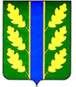 